Digitalizarea interacTiunii dintre studenTi si facultateContribuie la promovarea facultăţii CIG, la îmbunătăţirea comunicării prin canale media şi la modul de prezentare a informaţiilor pe site!Vino cu un proiect de web design pentru site-ul facultăţiiInvestighează eficienţa canalelor de comunicare cu studenţiiAnalizează modurile de promovare a facultăţii şi propune îmbunătăţiriPremii ASE*: premiul I (2.000 lei), premiul II (1.500 lei), premiul III (1.000 lei), menţiune (500 lei)* Numărul premiilor şi valoarea acestora pot fi modificate în funcţie de numărul şi calitatea proiectelor. Calendar:Trimiterea proiectelor pe adresa decan@cig.ase.ro – 3 decembriePrezentarea proiectelor – 6-8 decembrieRegulament:Proiectele pot fi realizate individual sau în echipă. Proiectele trebuie să cuprindă o parte de documentare (analiza site-urilor altor universităţi, chestionare privind satisfacţia cu canalele actuale de comunicare etc.) şi propuneri de îmbunătăţire pentru facultatea CIG (care să cuprindă etape clare, resurse necesare). Proiectele câştigătoare vor fi implementate, iar studenţii se vor implica în procesul de implementare.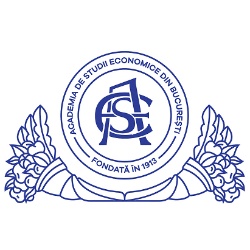 ACADEMIA DE STUDII ECONOMICE BUCUREŞTIFACULTATEA DE CONTABILITATE ŞI INFORMATICĂ DE GESTIUNE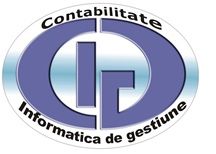 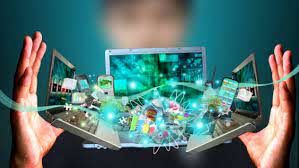 Competiţie de proiecte studenţeşti